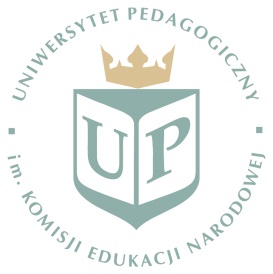 Załącznik Nr  9 do Zarządzenia Rektora Nr R/Z.0201-62/2017REKTORUniwersytetu Pedagogicznego im. Komisji Edukacji Narodowej 
w Krakowiena podstawie przepisów ustawy – Prawo o szkolnictwie wyższym i nauce (t.j.: Dz.U. 2018 poz. 1668)
 – zgodnie z art. 119 tejże ustawy oraz § 81 Statutu Uniwersytetu Pedagogicznego im. Komisji Edukacji Narodowej w KrakowieOGŁASZA KONKURSna stanowisko………………………………Na Wydziale ……………………w Instytucie ……………………….Data ogłoszenia:………20……r.Termin składania ofert:………20……r.Warunki zatrudnienia: wymiar etatu: …………, rodzaj umowy: ………………,
na okres ….., obowiązki dydaktyczne realizowane są w języku…….., oczekiwane jest zainteresowanie praca naukową, Uczelnia nie zapewnia mieszkania.Do konkursu mogą przystąpić osoby spełniające warunki określone w art. 113, 116 ust. 2  
pkt …….. ustawy z dnia 20 lipca 2018 r. – Prawo o szkolnictwie wyższym i nauce  (t.j. Dz.U. 2018 poz. 1668) oraz niżej wymienione wymagania kwalifikacyjne.Warunki przystąpienia do konkursu: 1) ……………………………………………………………………………….……...……..., 2) …………………………………………………………………………………….……….,3) ………………………………………………………………………………….…………..W przypadku zatrudnienia od pracownika oczekiwane będzie: 1) ……………………………………………………………………………….……...……..., 2) …………………………………………………………………………………….…….….,3) ………………………………………………………………………………….……………Wykaz wymaganych dokumentów, które powinien złożyć kandydat/ka: podanie do JM Rektora o przystąpieniu do konkursu;kwestionariusz osobowy, życiorys (CV);kserokopie dyplomu(ów) ukończenia studiów wyższych i dyplomu potwierdzającego ……………………………………………………………………………………...…..wykaz publikacji ................................................................................................................……………..wykaz projektów badawczych, w realizacji których brał(a) udział kandydat(ka)…………………………………………………………………………kopie certyfikatów, świadectw i innych dokumentów potwierdzające ewentualne dodatkowe kwalifikacje;ewentualna opinia ………………….. albo referencje przełożonego z poprzedniego lub obecnego miejsca pracy;oświadczenie stwierdzające, że Uniwersytet Pedagogiczny im. Komisji Edukacji Narodowej w Krakowie będzie podstawowym miejscem pracy (w przypadku wygrania konkursu), oświadczenie o znajomości i akceptacji zasad dotyczących własności intelektualnej 
i ochrony prawnej dóbr intelektualnych w Uniwersytecie Pedagogicznym im. Komisji Edukacji Narodowej w Krakowie,oświadczenie o spełnianiu warunków określonych w art. 113 ustawy z dnia 20 lipca 
2018 r. Prawo o szkolnictwie wyższym i nauce  (t.j.: Dz.U. 2018 poz. 1668)Uwaga: 1) dyplomy, certyfikaty i inne dokumenty potwierdzające kwalifikacje powinny być kopiami potwierdzonymi za zgodność  z oryginałem; 2) składane dokumenty powinny zostać podpisane przez kandydata.Zgłoszenia na konkurs wraz z wymienioną w ogłoszeniu dokumentacją należy składać osobiście lub przesłać na adres………………………… ul. …………………. (p. …), 
do dnia ……… 20…. r. Termin rozstrzygnięcia konkursu do dnia……..20….r.Planowana data zatrudnienia od dnia ……… 20…….r.. Zgłoszenia będą rozpatrywane przez Komisję Konkursową. Pozytywna rekomendacja Komisji Konkursowej stanowi podstawę do wszczęcia postępowania zmierzającego do zatrudnienia na Uniwersytecie Pedagogicznym im. Komisji Edukacji Narodowej w Krakowie zgodnie z trybem określonym w Statucie Uczelni oraz aktach wewnątrzuczelnianych. Uniwersytet Pedagogiczny im. Komisji Edukacji Narodowej w Krakowie zastrzega sobie prawo odpowiedzi jedynie na wybrane oferty oraz zamkniecie konkursu bez wyłonienia kandydata. Rozstrzygnięcie konkursu nie jest jednoznaczna z zatrudnieniem, ostateczną decyzje o nawiązaniu stosunku pracy podejmuje Rektor  Uczelni.„Wysłanie dokumentów aplikacyjnych będących odpowiedzią na niniejsze ogłoszenie oznacza zapoznanie się z treścią Informacji o przetwarzaniu danych osobowych kandydata do pracy w procesie rekrutacyjnym, załączonej do niniejszego ogłoszenia”.Druki oświadczeń można pobrać na stronie: https://www.up.krakow.pl/pracownik/oferty-pracy